BABYSANG - kjøreplan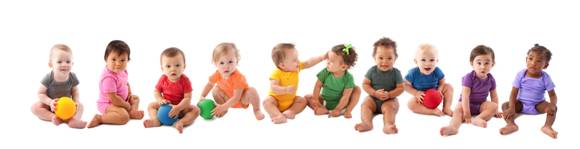 Hva skjer?Hvordan gjør vi det?Egne kommentarerÅPNINGInstrumentalt møteNavnesangVel møtt her igjenVi tar hverandres henderMed chimes, engledryss e.lDjembeDjembePianoKROPPEN MINSko min foleGå i skogenTommeltott, slikkepottLille Petter EdderkoppFem små apekatterHøyt i et epletreSVINGE LITT PÅ SVANSENRide, ride rankeBæ, bæ lille lamFårefestAramchamchamBomchikabomJeg løfter deg oppHIMMEL OG HAVVær meg nær, o GudHer sitter vi og rorMin båt er så litenRo, ro, ro din båtTa av sokkene og kjenn tærneMed bevegelserKjenn på fingreneMed bevegelserMed bevegelserMed bevegelserMed bevegelserPianoVi synger sammen med CDDansI en ringVi synger og danser med CDPiano«Havet» «Havet» AVSLUTNINGGynge lite grannSom en høne Lytte til klassisk musikkKjære Gud jeg har det godtSåpebobler?Piano